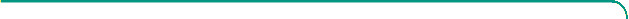 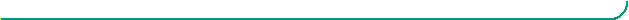 Sectoral experienceRetail and Investment Banks - Insurance Technical skillsProject management tools : Ms Project / PMBOK / Agile Scrum & Kamban Development Tools: JAVA / SQL / JavaScript / VBA / Excel Business Process modeling : BPMN / UML / EPC / Visio Testing tools : Performance Center / ALM Statistics and data tools : R / Tanagra / Advanced statistics for business Office tools : Ms Office (advanced) / LaTeX Details of careerMission for CGI / Société Générale: December 2016 – February 2018 Mission for Société Générale : August 2015 – November 2016 Mission for BNP PARIBAS BDDF: August 2014 - August 2015 POC for PITNEY BOWES: May / Jun 2014 Mission for NATIXIS: February 2012 - March 2014 Mission for the French Directorate of Gendarmerie: October 2010 - February 2012 Mission for Axa France Service: January 2010 - October 2010Internship at INRIA: February 2009 - September 2009Internship at BNP Paribas CIB: June 2008 - September 2008Other projects and achievements CNAM (September 2017) Realization of a strategic study on the market of Digital Service Companies. More details of my work: www.mohamedelafrit.com/csse CNAM (September 2016) Writing a professional thesis in digital economy – This dissertation is realized to prepare a master in strategic, industrial and financial analysis at the CNAM. This is a study on digital transformation. More details of my work: www.mohamedelafrit.com/asif CNAM and Paris Diderot University (December 2016 - May 2016) Realization of a study in strategic analysis of the IT Consulting Companies - This study is carried out as part of a training program in strategic business analysis. More details of my work: www.mohamedelafrit.com/ept204 Techniques: Business Analysis tools, Advanced Statistical Techniques, Excel Environnement : Data Bases: Diane, Xerfi, INSEE CNAM (Jun 15) Realization of a study in data Mining - Analysis of French cities data. This study is carried out as part of the validation of a BI and Data Mining training at the CNAM. More details of my work: www.mohamedelafrit.com/ear207 Techniques: Advanced Statistical and data mining techniques, Factor Analysis (PCA, MCA), Hierarchical Clustering Environnement : Tanagra, R, Excel Summary : 10 years of experience I am a software engineer and IT project manager. I got my engineer degree in 2009. During these last 10 years I helped my clients in their digital transformation process to make modern software and platforms to improve their business performance. I did many roles in IT projects. I started my career as developer, then technical analyst, then consultant and during the last 3 years as project manager and PMO. I am a life-long learner. In fact, in parallel with my job I followed courses in economics, finance and management and I have got a master degree in economics and corporate finance. I have recently got an international certificate in finance from HEC Paris. Education 2020: PMI: Project Management Professional (PMP)2018: Executive International Certificate in Corporate Finance from HEC Paris 2017: Certificate in Corporate Strategy from CNAM Paris cf. mohamedelafrit.com/csse 2016: Master degree in Business Strategy and Managerial Economics at CNAM Paris 2010: Master degree in Computer Networks at the University of Bordeaux 12009: Postgraduate degree in engineering from ENSEIRB-MATMECA                   Engineering School of Electronics, Computer Science and Communication Technology  2006: Bachelor degree in Physics and Mathematics at IPEST                    Scientific preparatory school for French "Grandes Ecoles" 2004: Baccalaureate diploma, with highest honor, at LPS : Pioneer High School Summary of career December 2016 – January 2018: Société Générale: PMO and Portfolio Manager Assistant August 2015 – November 2016: Société Générale: Project Manager August 2014 - August 2015: BNP Paribas – BDDF: Scrum Master May/Jun 2014 : Pitney BOWES / BNP Paribas: Technical Lead February 2012 - march 2014: NATIXIS: Functional and technical consultant / Test Manager October 2010 - February 2012: DGGN’s STSI²: Java Developer / Technical Lead January 2010 - October 2010: AXA: Performance Testing Consultant  February 2009 - September 2009: INRIA Bordeaux: Junior Researcher / Analyst / Developer June 2008 - September 2008: BNP Paribas – CIB: Java Developer Honors Bronze medal at the Pan African Mathematical Olympiad - Tunisia 2004.Participation in the International Mathematical Olympiad – Athens 2004.LanguagesEnglish : very good Arabic : mother tongue French : mother tongue German : beginner www.mohamedelafrit.com ProjectMy mission is to assist the Program Manager in the financial management of the various projects comprising this program of about 200 people, 8 projects and 7 inter-business unit agreements (royalties, margin solidarities). FunctionPMO and Portfolio Manager Assistant ResponsibilitiesControl and analysis of the monthly financial reports prepared by the different Project Managers (evolution of revenues and margins by BU and total program) Control of inter BU agreements Technical environmentTools: Windows, Word, Excel. ProjectThe project CONTACT is a CRM for retail banking and the aim is to update the existing software with new releases (one release each 3 months) to meet regulatory constraints and to add new features. FunctionProject Manager ResponsibilitiesPlanning the test campaign of each release Writing the Test Strategies Defining roles (RACI) Tracking activities of developing and testing team Reporting to steering committee Coordination between stakeholders (technical, functional, management) Technical environmentTools: Windows, ALM, JEE, Word, Excel. ProjectCCI project (Cortal Consors Inside) of the NEXT program (New User Experience).CCI is an agile project that integrates components into the new BNP BDDF digital platform. These components are supplied by the Cortal subsidiary in Germany of BNP. The shared front-end makes it possible to take over all the trading features of the securities offered by the existing one and to enrich it with new transactional functionalities, market information and analysis tools. The goal is to put into production this new front-end on the web and mobile channels (smartphone and tablet) with new modern user experience FunctionScrum Master  ResponsibilitiesPlanning the project sprints. Test Management : planning / strategy  Tracking activities of developing and testing team  Reporting to steering committee Coordinating with the German technical team Coordinating with functional team in Paris Technical environmentTools: Windows, ALM, JEE, Word, Excel. ProjectThe project aims to set up a multichannel distribution platform (paper, email, SMS, fax, etc.) for a major player in insurance. In this context, we support the publisher Pitney Bowes by providing functions of monitoring and monitoring of the activity. FunctionTechnical Lead ResponsibilitiesCollecting requirement. Development of screens with the team. Tracking the activities. Technical environmentTools: Windows, Eclipse, JEE, Word, Excel.ProjectSMART Contestation (Protest Management Software) is a solutions to fight bank fraud. FunctionFunctional/Technical Consultant and Test Manager ResponsibilitiesWriting detailed functional specifications Planning testing activities for the project Monitoring and Controlling the project activities Implementation of a workflow to optimize the process of handling anomalies Technical environmentTools: Windows, RSA, JEE, Word, Excel, Dimension.ProjectATRT: This application is designed to extract information from undefined-formats source files to allow users to analyze them in order to transmit them to third-party applications. ANACRIM NG: Application analysis of the National Gendarmerie serial crime is used to manage files within a format that allows analysis and graphical representation within client tools. FunctionJava Developer / Technical Lead ResponsibilitiesDevelopment of screens for ATRT Specific development for ANACRIM NG Writing the technical documentation Improve performance using SQL Best Practices Technical supervision of less experienced colleagues Technical environmentWindows, Eclipse, JEE, Struts, Spring, JSP, XMLSpy, SQL developer. ProjectPerformance Qualification of applications used by AXA Banking and Insurance.FunctionPerformance Testing Consultant ResponsibilitiesRealization of performance tests for pre-production applications using HP LoadRunner tool Realization of test probes for applications during the production phase. Analysis and synthesis of the results Recommendations to optimize performance Coordination between project stakeholders Monitoring of performance testing campaign Synthesis of performance testing campaign Technical environmentTools : Windows, HP Loadrunner, VUGen, HP performance Center, Sitescope, DiagnosticsProjectMPICPL (MPI Coupling): a framework dedicated to the coupling of scientific codes, based on MPI standard. It is divided in several independent layers for coupling. Load balancing and data distribution for multiscale simulation of solids by coupling molecular dynamics with finite elements. Application to multi-scale crack propagation in materialsFunctionAnalyst / C Developer ResponsibilitiesLoad balancing Module across multiple processors for parallel simulationsOptimizing communications between processors Studying load balancing strategies to improve the coupler More details about my work: www.mohamedelafrit.com/pfe Technical environmentTools: Linux, Grid 5000, Grid Computing, PATOH, METIS, HMETIS ProjectSAFIR is a tool used to analyze the performance of companies’ portfolio and to optimize the management of the portfolio of funds managed by BNP Paribas. This international application (30 users in Europe, including around 18 in Paris) is used by the LFG team (Leveraged Funds Group) that manages CLO funds for the benefit of third party investors. FunctionAnalyst / Java DeveloperResponsibilitiesDeveloping of new features Unit and Integration testing Exporting results to Excel  Technical environmentTools: Windows, JAVA/J2EE, JGoodies, Hibernate, SQL, Websphere, IBM RAD6, architecture client/serveur.